 «Дидактический материал к учебнику “Spotlight”, 9 класс»(комплекс лексико-грамматических упражнений)Card 1 (Module 1, Unit 1a)In each line underline one word that doesn't belong to the group.to celebrate, a fireworks display, an animal shelter, a colourful parade;household chores, to dress up, a carnival, a change of clothes;a cooking contest, enter the competition, to take place, a space station;a carnival, a nightmare, pancakes, a big bonfire.Look at the pictures and names of the festivals. Match the name of the fest with the picture.Celebration of Light, Vancouver, BC;March of the Scarecrows, Belgium;Maslenitsa, Russia;Splatfest, Spain;International Shellfish Festival, Prince Edward Island.Choose the word that best completes the sentences from the list below.Over the years, this organization has … for local charities.Why don't you take part in this …? I'm sure you will be a winner!All the girls were excited to see Disney princesses at that colourful….Lots of festivals have …I think you should take a spare … on your camping trip. I believe that it's a … idea to enter the… What is wrong with these sentences? Find and correct the mistakes.March of the Scarecrows is a huge food fight that has been a strong tradition in Valencia since around 1945.There is always a big bonfire at the end of Maslenitsa carnival week to say hello to summer.The night sky burst with colour when a cooking contest began.All the festival-goers eat tomatoes for Maslenitsa.You need raise money for local charity if you take part in Splatfest. Every year on 6th October, the central market square of Brussels becomes full of people made of sand. Card 2 (Module 1, Unit 1b)Unscramble the words given in bold print.Itusrnipetos is a belief in things or events that bring good or bad luck that has no scientific explanation. Seeing a wonboiar when it isn't raining is very good luck.If a dilabyrd lands on your hand it is good luck. Killing a disper is bad luck.Seeing a hosonitg star is very good luck.Some people believe that walking under a dalerd is bad luck.     2. Complete the superstitions below filling in the gap with an appropriate   preposition. 1. Giving knives or things that cut _____a wedding present is considered a bad luck. As In After Before 2. Walking _____ a ladder is considered to be a bad luck. Away At With Under 3. Get out of the bed _____ the same side that you get in to avoid bad luck. With On In By 4. It’s a good luck to toss a pinch of salt _____one shoulder. Over Onto Off In 5. It is good luck if a ladybird lands ____ your hand. InOnUnderOffMatch two parts of an expression and complete the sentences using these expressions:load                                  a) starlucky                                 b) clovershooting                            c) of rubbishold wivesʾ                        d) charm believe in                          e) superstitionsfour leaf                             f) a mirrorbreak                                g) tales Do you _________________? -  Yes, I think that superstitions are an important part of our life!Do you know that walking under the ladder is bad luck? – I think you should pay less attention to _______________. If you see a ______________ it is very good luck.I found a _______________ and later I found 10£ in the street.To __________________ means 7 years' bad luck.I think that all the superstitions are _________________. I am quite superstitious and I never go anywhere without my ___________.Card 3 (Module 1, Unit 1c). GrammarPresent Tenses1. Complete the sentences with the present simple or present continuous form of the verbs in brackets:She (run) because she's late for her lesson.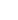 Our teacher always (give) us lots of homework.We (not want) to go to the street parade.What time (you / meet) Pete tomorrow?I (not work) today. I'm on holiday.People (speak) English in Jamaica.Archie (not use) his computer at the moment.(Tony / live) near the park?2. Complete the sentences below by putting the verb in brackets into the present perfect simple or present perfect continuous.1. I (paint) this room for five days now. It's a never-ending job.2. How long (you/know) Mike? 3. I (have) this watch for twenty years. It's as accurate as it was the day I bought it. 4. I (never/be) to Sweden.5. How long (you/live) in this house? 6. Hi, John. Sorry I'm late. I hope you (not/wait) long.7. So, Michael, what (you/do) since I last saw you? 8. It (rain) all day today.9. This strategy seems to be good. Sales of our products (increase) for some time.10. This manager (visit) our branch office three time so far this year.3. Choose the correct present form:1. What's that noise? – Jason …(have) a birthday party. a) have had     b) is having      c) has2. More and more people … (go) to university these days. a) are going           b) go             c) have gone3. Who …. (use) my MP3 player?  - I have.a) uses                    b) is using               c) has used4. David and Mary …. (go) out together now for nearly five years. a) have gone               b) go               c) have been going5. Kate … (not finish) painting the flowers yet. a) has not finished          b) doesn't finish             c) isn't finishing6. Den … (look) for his pen-knife at the moment.a) has looked              b) is looking          c) looks7. Nick … (play) a computer game for two hours and he is still playing.a) plays                  b) is playing             c) has been playing 8. Are you going to the concert on Saturday night? - Yes. Actually, I.... (already/buy) the tickets. a) have already bought        b) buy       c) have been already buyingAdverbs of FrequencyPut the following adverbs of frequency in the correct order from the most often to the least often (1-6):Rewrite the complete sentence using the adverb of frequency in brackets in its correct position.They go to the museums (often)She listens to classical music (rarely)He reads the newspaper (sometimes)Sarah smiles (never)She complains about her husband (always)He feels terribly (often)She helps her daughter with her homework (never)I eat meat (seldom).Relative clausesFill in the gaps with an appropriate relative pronoun.1. This is the shop ____ was awarded as the best shop in the city.
2. The girl ____ brother go with me to the gym is a good singer.
3. The man ____ broke into our house was caught in two days.
4. She visits her grandmother ____ lives in countryside every summer.
5. She was wearing a dress ___ looked like princess’.
6. The bookshelf ____ we bought last week has broken down.
7. The man ___ was sitting on the bench turned around and saw his granddaughter.
8. A woman ____ son was crying paid no attention to him.
9. The woman ____ car had broken down on her way home spend 3 hours waiting for help.
10. My best friend ____ I know for years will never let me down.Card 4 (Module 1, Unit 1d)Match the following English expressions with their Russian equivalents. blow out candles                      a) планировать вечеринкуdecorate a tree                          b) произносить тостeat a special meal                     c) серпантинflower arrangement                  d) задувать свечиexchange gifts                          e) фотографироватьmake a toast                             f) цветочная композицияplan a party                              g) съесть праздничное блюдоstreamer                                   h) украсить деревоtake pictures                             i) обмениваться подарками2. Look at the pictures and write what idiom with “cake” is hidden. Match the picture with idiom. Fill in the gaps using the idioms the idiom is _____________the idiom is _____________the idiom is _____________the idiom is _____________Her new book is selling _______.And the ring is just the ____________.That job was a ______________. It was the easiest thing that I ever did.You want to spend your money and still have it. You can't have your cake and eat it too!3. Complete the following sentences with the words given below:My mother's voice is really charming. She always _____________ during our family holidays.Their ____________________ was so great. The bride was so tender in her long white dress.We have a strong tradition to _________________ in our family for Christmas. We have a lot of hand-made decorations.You have to __________________ on the top of the birthday cake.Welcome to today’s Christmas cracker programme! Your task is to ______________ with your partner.Everyone should ________________ on this bright Carnival.Can we ________________ of our today's party? I want to show them to my relatives from France.Bob and Sue always _________________ with each other on Christmas Eve. Card 5 (Module 1, Units 1e-1f)Complete the crossword:To put up … (украшать)… hands (взяться за руки)… biscuit (песочное печенье)Собирать(ся)ПраздничныйМайское дерево (столб, украшенный цветами и лентами)Колокольный звонПоощрятьОбман, хитрость, шутка  … out old things (выбрасывать старые вещи) Толпа людей(Key)Match the following words with their antonyms. throw out old things                    a) casualfestive                                         b) plan meetingto fool                                          d) reduceallow                                            e) keep thingstrick                                             f) truthincrease                                        g) take seriouslybump into                                    h) forbidFill in the gaps with past/present participles formed from the words in bold:It is so (annoy) to communicate with fool people.I feel (exhaust) after such a long working day. It was a really (bore) party. No one liked it.He feels (surprise) at how fast autumn comes.Imagine how (excite) it would be to visit Splatfest.She is an (amaze) person. She always tries to do her best in everything.I always feel (embarrass) when people try to play tricks on me.Fill in: off, back, down, up, into.When I heard my favourite song on the radio I turned it ___ loud and danced around my apartment.I asked this girl out for a date and she turned me _____.Will you turn ____ the TV? Dad is sleeping. The old dress was turned ____ a skirt.It was beginning to rain, therefore we decided to turn _____.Card 6 (Module 1, Culture Corner&PSHE)Divide the words given below into those referring to Pow-Wow celebration in India and those referring to Remembrance Day in the UKColours and musical rhythms, red poppy, memorial services, tribe, commemoration,  handicraft, wreath, trader, jewellery, battlefield, cross, charm bagMatch the words with their definitions:Choose the correct word:The Indian trader's/tribe's market is a great attraction for people coming to the Pow-Wow celebration.The poppy/chamomile is a symbol of Remembrance Day.Street parades/memorial services take place all over Britain on the second Sunday in November.Indian artists display their traditional wreaths/handicrafts.The 11th  November is a commemoration/celebration day in Britain.Beautifully designed bouquets of roses/charm bags are some of the items on sale at the market.Complete the table of nouns and verbs which can be used to talk about Pow-Wow celebration in India and Remembrance Day in the UK.Card 7 (Module 2, Unit 2a)Match the following English words and expressions with their Russian equivalents:1) basement                       a) подъездная дорога2) block of flats                  b) крыша3) attic                              c) антенна4) porch                            d) тропинка, дорожка5) roof                               e) сарай6) shed                              f) многоэтажный дом7)  stable                           g) чердак8) driveway                       h) конюшня9) path                              j) подвал10) aerial                           k) крыльцоMatch two parts of a word expression:3. Choose the best alternative to fill the gaps in these sentences.1. Some buildings have a basement room where things are stored and it is called ________ .a) attic            b) cellar              c) pantry2. An entrance to a building that has a separate roof is called ___________ .a) study              b) cottage               c) porch3. The part of a building that is entirely or partly below the ground is called _________.a) roof              b) basement               c) attic4. A small, single-storied house, especially in the country is called ____________ .a) detached             b) cottage               c) block of flats5. An area or town located at the edge of an urban city is called ____________.a) space station             b) city centre               c) suburb4. Translate the sentences from Russian into English. - Я не люблю протирать мебель от пыли, но делаю это два раза в неделю. - Мама научила меня заправлять кровать, когда я был ребенком. - Мне кажется, что взрослым проще поддерживать комнату в чистоте, чем подросткам. - Гладить белье и мыть тарелки – это не для меня. - Моя бабушка не любит пылесосить пол, ей кажется, что пол лучше подметать. Card 8 (Module 2, Unit 2b)Match two parts of an expression and complete the sentences using these expressions:drive sb                           a) sb's nerveshave                                b) the phoneget on                             c) moneymake it                           d) without asking take things                      e) a pointget off                             f) crazypocket                             g) up to sbI run out of _________, so I'm not going to the cinema with you tonight.I can't stand when people take things __________ .Playing loud music drives ____________.My sister never ____________ the phone. I don't like it at all.I should admit that you have ____________ here. I have to change my mind.It seems to me that you should make ___________. You are such a great couple.You get _____________ when you leave the kitchen in such a mess!2. Look at the pictures and write what idiom with “home” is hidden. Match the picture with idiom. Fill in the gaps using the idioms the idiom is _____________the idiom is _____________the idiom is _____________the idiom is _____________I feel ____________ here. It's a wonderful place.Is it dangerous? – No, It's ____________.We are really close friends. We ______________.It is great that we've solved this problem! – Yes, we are ___________ now!Card 9 (Module 2, Unit 2c) GrammarInfinitive/ing formsComplete the table:Begin, continue, decide, hate, like, agree, love, expect, admit, advise, deny, manage, fancy, imagine, refuse.2. Complete the sentences by choosing the correct answer. 1. We go ___ every week. A. swim    B. to swim    C. swimming 2. He dreams of ___ an actor. A. become      B. to become     C. becoming 3. It’s not easy ___ good friends. A. find     B. to find      C. finding 4. He wanted ___ a new computer game. A. buy     B. to buy     C. buying 5. My mum is afraid of ___. A. fly     B. to fly     C. flying3. Write the correct form of the verb (infinitive with/without to or gerund). - My friends encouraged me _____________ (apply) for this job. - I didn’t mean ____________ (hurt) your feelings. - I must apologize for _____________ (be) rude. - If you have any questions, don’t hesitate _____________ (call) me. - Don’t you dare ____________ (talk) to me like that! Too/enough4. Choose the right form:1) She can`t be a model. She isn`t  slim ____________________(enough, too).2) They don`t like lard. They think it is __________________ fat to eat (enough, too).3) This car is very speedy but I am not sure he is professional _______________to drive it (enough, too).4)  It is warm _____________outside (enough, too). So, don`t put your hat on.5) Do they have ________________money to buy this flat? (enough, too).6) Mum cooked ___________________food to feed all the guests (enough, too).7) I need to move this fridge closer to the window but I am not strong ___________________(enough, too) to do it.8) The room is _______________small for three of us (enough, too).9) This young man is  tall ___________________(enough, too) to play basketball.
Card 10 (Module 2, Unit 2d)Complete the crossword:A big market where you can buy everything you need.You go there if you want a new hairdo.You can buy a packet of painkillers, pills, medicine there.You go there if you want to buy some fruits, vegetables.If you need a loaf of bread, rolls, long loaf you go there.If you need some cash you go there.You can go there with your guests for a special occasion.If you want to buy some pork or beef you go there.You can buy a magazine, a newspaper, a greeting card there. Place where all the neighbours live. You can have a lunch with your friend there. (Key)Match the activities with the places where you can do them.Find the opposites for the next adjectives. Write down 5 sentences using these adjectives. Sociable – Helpful – Selfish – TalkativeCaring – Forgetful – Generous – Stupid - Card 11 (Module 2, Units 2e-2f)Form nouns from the adjectives given below using suffixes. Complete the sentences with these nouns.Important, arrogant, active, secret, urgent, secure, kind, quietPhysical ______ is very important to stay healthy.My neighbor is full of __________. He believes he is never wrong.I miss the ___________ of the countryside.We have installed a ____________ system at out cottage.There is no __________ to do it right now.Thank you for your ____________ and hospitality.We all should understand the _____________ of such activities. Match the meaning with the phrasal verb.3. Complete the sentences with the appropriate phrasal verb. 1. He made ____ pretty well after switching jobs. 2. I had to make _____ my home work again as I made some mistakes. 3. How do you make ____ for being late to your own wedding? 4. Scott made ___ the refrigerator as soon as he walked through the door. 5. It took the clown 10 minutes to make ____ his face. Card 12 (Module 3, Unit 3a)In each line underline one word that doesn't belong to the group:hook, tentacle, tail, extinct;sharp, head, giant, horrifying;mythical, ape, squid, hedgehog; humped back, short neck, snake-like head, survive.Read definitions of some words and decide which word is defined.3. Complete the sentences using the words from the table in ex. 2:1. This is the first _____________ of this particularly rare bird in thiscountry.2. I’m scared of _____________ thunderstorms.3. Chimpanzees and gorillas are both _____________.4. ______________ are very dangerous: they make the object drown.5. ______________ are members of the Cephalopoda class.4. Sort the characteristics of three creatures given below in the columns:Huge eyes, giant tentacles, a long tail, a snake-like head, two-legged, a humped back, long arms, a short neck, sharp hooks, a hairy bodyCard 13 (Module 3, Unit 3b)given in bold print:I had a terrible meihngtal last night. I shake like a leaf. Nightmares are just our subconscious inmd trying to deal with our stress.That's a great  feirle for me to know that it was just a dream.I had a mread that my teeth were falling out. It was awful. I don't believe that dreams have any neamisng. Choose the correct word:It is impossible to remember/shake all the dreams.What was your night/nightmare about?Nightmares are just our subconscious/horrifying mind trying to deal with our stress.I woke up shaking/trembling like a leaf and with my heart pounding. I think someone got out of the back/wrong side of the bed this morning. I had a wonderful/horrible nightmare last night.Complete the following sentences with the words given below:How often do you have__________ .Today I _______________ because I was scared by my nightmare. I see you _________________. What's wrong with your mood?Nightmares are our ____________ mind trying to deal with our stress.You are often ___________, so, it's not surprising that you often see nightmares.It was a great __________ for me to know that it was just a dream and not a real event.I don't think you will __________ your exam only because you had a nightmare.I often see a dream where scaring monsters ____________ after me. I think you should _____________ your problems, your nightmares will disappear then. In my dream I couldn't answer any question at the exam and I was really __________ .Card 14 (Module 3, Unit 3c). Grammar1. Complete the sentences with the past simple or past continuous form of the verbs in brackets:1) This time last week I (lie) on the beach.2) I was having a beautiful dream when the alarm (go) off.3)  When the teacher (arrive) all the students stood up.4) He (see) the accident while he was walking to work.5) The phone rang while we (have) dinner.6) When the phone rang, I (get) up to answer it.2. Complete the sentences with the past perfect or past perfect continuous form of the verbs in brackets: Peter was Sally's best friend. She (know) him all her life.The children were wet because they (play) football in the rain.We were very hungry because we (not / eat).I was delighted when I found my keys. I (look) for them for hours.She was exhausted because she (work) since eight o'clock that morning.Everything was white because it (snow).The passengers were cross because the airline (lose) everyone's bags.I (not / see) Jacob for several years, but I recognized him immediately.3. Put the verbs into the correct tense (Past Simple or Past Perfect).1. The removal van __________(arrive) before they_____________(finish) packing. 2. Before they ___________(move) to this town, they _________(live) in Chicago.3. After the kids ___________(eat) their lunch, they __________(take) a little nap.4. After school we always _________(meet) at the youth club.5. Soon after sunrise we __________(cycle) to an observation point that I______ never ______(hear) of before.6. When I _________(come) home, my mother ______ already _________(prepare) dinner.7. When Monica ___________(finish) her homework, she ____________(go) out to play with her friends.8. When we ____________(meet) Andrew, we ____________(tell) him about our plans.4. Complete the sentences with used to/would.When I was little, I  (hate) olives.Paul _____________ (not/behave) like this before we were married.My granddad _______ (do) a lot of extreme sports when he was younger.___________ (you/go) skiing in winter when you were a child?I ___________ (not/go out) as much as I d now.Where ________ (your family/live) before Word War II?Card 15 (Module 3, Unit 3d-3e)Choose the correct words:People who see one picture inside another are experiencing an optical illusion/test.Jack's car was so shiny that he could see his own shadow/reflection in it. She's got a vivid fantasy/imagination and always comes up with nice stories. Seeing is a(n) easy/complicated process. Optical fantasies/illusions can teach us many important lessons about life.Patrick has a brilliant mind/head – he wants to become a brain/head surgeon. Complete the sentences with an appropriate modal verb:They _______be out. They aren't answering the phone.Helen ________ be at secondary school. She's only eight.Jack ________be on holiday. I haven't seen him for a week.Oliver hasn't called. He _________have my number.They _________be rich - they've got three houses!She _________be awake yet. It's only seven o'clock.Translate the sentences from Russian into English:Они, должно быть, видят оптическую иллюзию.Он может быть на фотовыставке.Не может быть, чтобы эта картина была такой дорогой.Мои родители, должно быть, пошли на художественную выставку.Не может быть, чтобы это полотно было таким старым. Мы может быть примем участие в этом конкурсе. Card 16 (Module 3, Unit 3а - Across the Curriculum)Form compound adjectives using the words below:Five, good, old, nice, well, deepI had a nightmare about a …-headed monster.My niece is a very …-looking young lady.Your topic is …-done!The Kraken was a …-sea monster from a legend.I find your views are …-fashioned. You should be more modern.Phrasal verb comeFill in up with, across, over, down with, out.She ______ a great proposal for the new advertising campaign.It is so pity that he _______  the flu.Why don't you ____________to our place one evening?When does Tom's new book ___________? Julie _________ some photographs of her grandparents in the attic.Unscramble the words and do the crossword.tivewpionhsaepyrelanilgeretcredycnilbucequasergelnairt(Key)Module 4 – Technology … (pp. 57-72)Card 17Match the words in the two columns. Then, use the phrases to complete the sentences.I need a robot that can ….. , because one of my chores is to keep the garden tidy.There are many gadgets and machines on the market that already ….. , but scientists promise that future robots will satisfy even more of our demands.Robots in factories are there to ….. that are dangerous or difficult for humans.Floors in homes will never be dirty again once there are robots to ….. !Should we trust robots to take on jobs where humans could ….. if they make a mistake.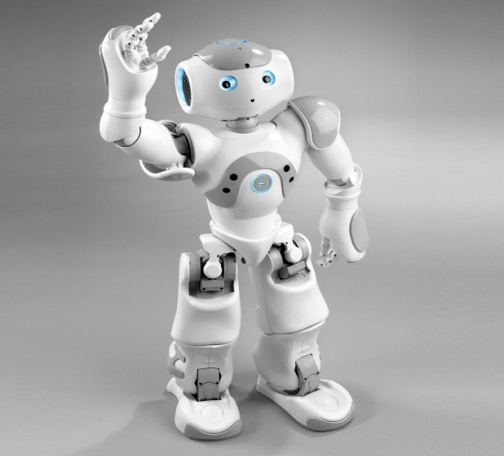 Do you think that robotic doctors will ever ….. ?Card 181. Match the words with their definitions.2. a. Pair dictation. Work in pairs: student A says the definition, Student B writes the word. Then change over. 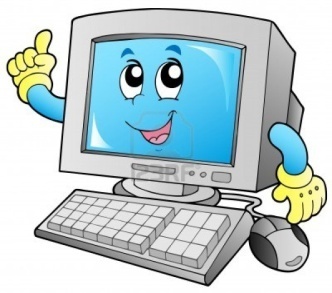 b. Make up sentences with three of the words. Let your partner translate them into English. Card 19I. Complete the sentences using the verbs in brackets in Future Perfect. 1. We (to do) the washing by 8 o’clock. 2. Sam (to leave) by next week. 3. She (to discuss) this with her father tonight. 4. The police (to arrest) the driver by this time tomorrow. 5. Sandra (to complete) the essay by next Monday.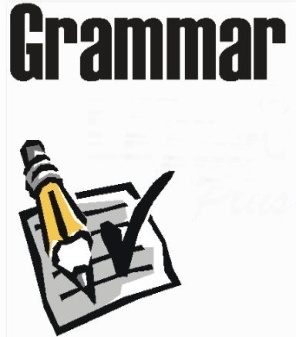 II. Complete the sentences using Future Perfect Simple or Future Perfect Continuous. 1. By 2018 we ______ (live) in Moscow for 12 years. 2. He __________ (write) a book by the end of the week. 3. He __________ (write) this book for two hours by 3 o’clock tomorrow. 4. ______________ (finish, you) this project by the next week? 5. ______________ (be, she) in Canada for 5 months this week. Choose the correct item.Save your files … something goes wrong with your computer.A  so as          B  in order          C  in caseI need a scanner … I can transfer these photos to my PC.A  so that          B  in order          C  in order toWendy went online … to find some information about her school project.A  in order that          B  so as          C  so that  Mary wants a laptop … to use her brother’s computer anymore.A  so that not          B  in case not          C  so as notCard 20Match column A to column B to complete the idioms. Use them to make your own sentences. Underline the correct item.In 2007 the total number of Internet visitors/users in China reached 210 million.Creating an email account/subscription is quick and simple.It's easy to spend many hours browsing/looking up the web.Many parents think children should not have access/way to certain websites.With a broadband connection/communication you get fast access.Soon we’ll be ble to connect every appliance to a global/whole network. 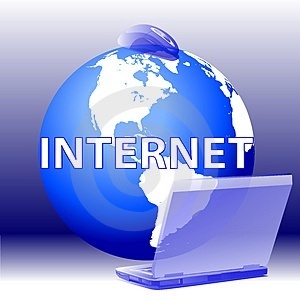 Divide into two groups and discuss computers in our lives. Group A speaks about advantages and group B speaks about disadvantages. Say what you think about computers and their impact on our lives, how they have changed our way of life, communication and many other aspects. Card 21Circle the correct item.I’m very tired, I … bed early tonight.will go togo toam going to go toDon’t worry. I … late tomorrow morning!am not going to beam notwill not beNow that he has the money he … his own flat.is buyingis going to buy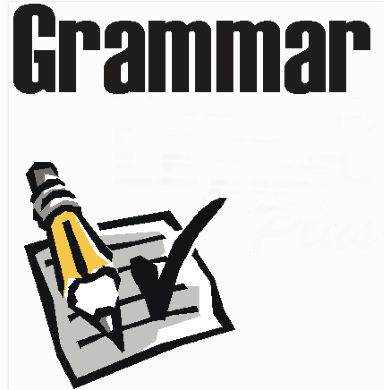 buysMy aerobics class … at 8 pm. is startingstartsgoing to startThe phone is ringing. I … it!am gettinggetwill getUnderline the appropriate time phrase and put the verbs in brackets into the correct tense.Don’t forget to turn off the lights after / before you … (leave) the house.I … (vacuum) the carpets while / since you … (do) the ironing.By the time / As long as Sam … (realize) his mistake, it … (be) too late.He … (not / know) when / until she … (come) back.I … (call) you as soon as / until I … (arrive) home.I … (pay) you back the moment / while I … (get) paid.Read the letter and put the verbs in brackets into the correct future tense.Dear Lillian,   Hello! How is your life in Hawaii?  I’m writing to you because I’m building a dog robot. I 1) …. (take) it to my teacher to help me finish it at the end of this week. By the time you read this, it 2) … (perform) tasks for 5 days, which is 35 days in dog years! So far, it can bring items, but when I finish it, it 3) … (learn) many other commands, such as feeding other dogs and chasing cats. I think you 4) … (love) it.  Write back soon with any suggestions.Regards,James.Card 22I. Choose the correct verb form to fill in the gap. 1. Where ………………………….. this time in three days? a. will you have been b. will you be being c. will you be 2. What ……………………………. this time tomorrow? a. will you have done b. will you be doing c. will you do 3. I don't think I ………………………...... my dinner in time for the party. a. cook b. have cooked c. will have cooked 4. Don't call me in the evening because I ………………….... at a live show of Madonna. a. will be b. am being c. will have been 5. Do you think he ......................................... English in two years’ time? a. will study b. will have studied c. will be studying Complete the dialogue. Act it out. Kate: Just think, this time next week I (lie) _______________ on a tropical beach. Leo: While you (relax) on the beach, I (stressed out) ________________ over my project. How are you going to enjoy yourself knowing that I (work) ___________ so hard? Kate: I (manage) ________________ somehow. Leo: You are terrible. Can’t you take me with you? Kate: No. But I (send) _______________ you a postcard of a beautiful white sand beach. Leo: Great! That (make) _______________ me feel much better! Card 24Complete the sentences with the words from the list. wrote/ drums/ composed/ play/ blow/ improvise/ conducted 1. Don’t you think the Maestro _______________ the orchestra well? 2. He beat the _____________ like a madman. 3. John Lennon _____________ the lyrics to many of the Beatles best songs. 4. The most famous opera _______________ by Mascagni was “Cavaleria Rusticana”. 5. Jazz musicians almost always ______________ their solos. 6. Most professional musicians ______________ their instruments up to five hours a day. 7. I can remember the time when former President of the United States Clinton appeared on MTV to ______________ his horn – the saxophone. II. Match the verb in column A with the noun in column B. Work in pairs. Ask and answer the questions about music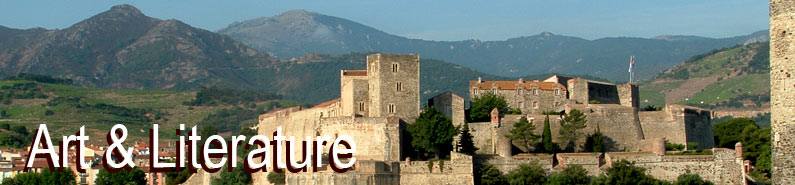 Card 25Complete the sentences using comparative or superlative degree of comparison of adjectives. a. My father is heavy. My uncle is much ______________ than my father. b. The test in Geography was easy, but the test in Biology was ______________. c. Sochi is sunny. Do you know the _____________ place in Russia? d. Sten is a successful sportsman. His sister is __________ than Sten. e. My mother has a soft voice. But my teacher’s voice is __________ than my mother’s. II. Use “as…as” or “not as…as” in the sentences below. a. Today it’s ________________ yesterday. (not/ windy) b. This copy is ________________ the other one. (bad) c. Simon is ____________ Fred. (not/ tall) d. Grapefruit juice is ________________ lemonade. (not/ sweet) e. Silver is _________________ gold. (not/ heavy) III. Complete the sentences with the words from the list. very/ completely/ a bit/ really/ absolutely a. I speak _____ good Italian but my French is terrible. b. What an ________ gorgeous skirt! Where did you buy it? c. You should have come to the party. It was ________ fantastic. d. Sorry. I’m _______ late, aren’t I?  e. Have you seen that film? It’s _______ amazing!Card 27Choose the correct answer. Pete is … helpful person of all.lesslittlethe leastThe more you exercise, the … you’ll become.fitfitterfittestEmma is not as … her sister.funny asfunnier thanfunnyThis T-shirt is … cheaper than the blue one.muchverylotAs Ivan grew up, he got taller and … .the tallesttallertallTom is … older than his brother.slightlylittleby farCross out the unnecessary word.The armchair is not as more comfortable as the sofa.The more harder you work, the more successful you become.Mark is very much faster than his brother.My new laptop is by far better than my old one.Sue’s husband is much more older than her.As I went on reading the book, it got less and less exciting.Fill in the gaps with the correct form of the adjective / adverb in brackets.A: This pink skirt really suits youB: Yes and it was … (cheap) than I had expected.A: Could you speak a bit … (slowly), please?B: Yes, of course. I’m really sorry.A: Do you like the cake? I made it myself.B: Yes. That’s by far … (good) cake I’ve ever had.A: Is your new flat in the city centre? B: Yes and it’s also … (close) to the tube station.A: I really appreciate your help.B: Don’t mention it. If you need any … (far) help, just call me. Module 6 - Town & Community … (pp. 89-104)Card 28Match the words in the two columns. Then use them in their correct form to complete the sentences. We should all … with projects that will help improve our community.Henry’s grown up on a farm, so he knows very well what it’s like to … animals.When the doctor told her that her puppy was going to be fine, she … .Instead of … your friends all the time, why don’t you do something more useful? I want to be a nurse, so volunteering at my local hospital was the … for me.When the kitten was found, it was very sick, but luckily it … .II. Underline the correct item.We found the puppy abandoned/neglected on the side of a motorway.Our teacher has asked us to donate /report any books or toys we don’t need to the local children’s hospital.Do you think you could spare a couple/plenty of hours each week to take Mrs Doe’s dog for a walk?If a person cannot look after a pet extremely/propely, they should not be allowed to own one.The local council is asking for volunteers to plant/feed trees in the city square. You can support/encourage charities like the Red Cross by volunteering or donating money.III. Fill in: staff, foster, remove, answer, rescue, worthwhite, victims.It took the fire fighter a lot of time to … the koala from the burning tree. Helping people or animals in need is certainly … cause.After the animals recover, they are placed in … homes where they’re loved and looked after.This charity aims at helping … the recent earthquake disaster.It is against the law to … endangered species from their natural habitats.The … members at the animal clinic are very helpful and willing to teach you how tolook after your pet.The  local community centre is asking for a volunteer to … phone calls and help in the organization of various events.Card 29Match the words/phrases in column A to their descriptions in column B. Choose the correct response.A: How do you get to the supermarket from here?     B: a Go past the chemist’s and take the first turn on the left.          b I hope you enjoy your stay here.A: How often does the bus to the library run?B: a Take the No. 10 bus.     b About every fifteen minutes. 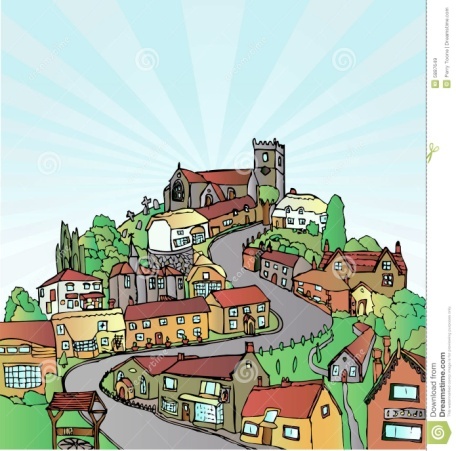 A: Where is the nearest bank?B: a I’m not sure. I’m not from here.     b You’ll have to take the train.A: What’s the best way to get to the train station?B: a Take No. 8 bus from the corner.      b Yes, turn left at the corner. A: Where is the town hall?B: a There’s one just around the corner.     b It’s to the left, right across the bookshop.A: Is the City Theatre far from here?B: a Sure, what are you looking for?     b Just a ten-minute walk away.Card 30Rewrite the following sentences in the passive. • We don’t add any harmful ingredients to our products. • ____________________________________________ • The Government is now building a lot of new schools in the provinces. • ____________________________________________ • The police have just arrested him on suspicion of cruelty to animals. • ____________________________________________ • They are going to open a new supermarket next week. • ____________________________________________ • They publish a lot of books on IT.• _____________________________________Complete the sentences using the passive voice. • This report ________________ (produce) at the request of the board. • Twenty hotel managers _______________ (interview) for the purpose of the report yesterday. • The job _____________ (finish) by tonight. • The meeting ___________ (change) to Thursday. • The beans ____________ (separate) from the shells. • He ___________ (give) some money by Jane yesterday.Match the beginnings of the sentences with the endings.Rewrite the following sentences in the passive making the underlined words the subject. • They’ve sent me a lot of junk mail. • The credit bank lent me three thousand dollars in 1998. • One of his aunts taught him maths. • They will pay the workers $50 every day. • They offered her a good job.Complete the sentences using the causative form. • Why don’t you go and _______________ (eyes; test)? • I’ve just ________________ (my hair; cut). • We need _____________________ (central heating; install). • I’m glad you like our living room! We’ve _______________________ (just; redecorate). • You should go and ______________ (that tooth; fill).Card 31a) Use the words below to complete the exchanges.single / parcel / form / overdue / account / return / scales / classA: I’d like to open a(n) … , please.B: Certainly. Could you please fill out this … ?A: I’d like to send this … to Rome, please.B: OK. Please can you put it on the … ?A: One first … ticket to Liverpool, please.B: … or return?A: I’d like to … these books.B: Unfortunately, they are four days … . That’s £ 2 please.b) Decide in which of the places (A_D) each exchange is taking place.A Post OfficeB LibraryC BankD Airport1 …..          2 …..          3 …..     4 …..Use the following idioms in their correct forms to complete the sentences.do it oneself/make oneself clear/help oneself/by oneself/make oneself heardThere’s plenty of food in the fridge ….. to whatever you want.Class, please quiten down! I  shouldn’t have to shout to ……I think Ben will need help fixing the car, I am not sure he can ….Let me try to explain this again. I didn’t ……. .Sam’s not going on holiday with anyone. He’s going ….. .Choose the correct answer.Katie told her friends to make … at home.ourselvesthemselvesherselfHe doesn’t look … today. Is he alright?yourselfhis selfhimselfThe house … was nice, but the area was horrible.the selfhimselfitselfAlex, did you choose myn present … ?yourselfitselfmyselfShe did it all by … .yourselfitselfherselfGirls, if you want some more food, help … .a) themselvesyourselvesourselvesCard 32Match the phrasal verbs to their definitions and then use them in their correct form to complete the sentences.After you … , someone will help you carry your luggage to your room.Alice always … her children to make sure they are sleeping safely before she goes to bed herself.Laura … the items on her shopping list as she went around the supermarket.Would you like to … the new amusement arcade this weekend?Peter was asked to return his room key when he … the hotel.Every now and then my parents go to my school to … how I’m doing.Underline the correct word.Bill: Excuse me, could you give me directions to the tram / 1) stop / station, please?Ann: Certainly. Go down this 2) pedestrian / walking street and turn left at a 3) sign / signal that says “Charing Cross”.Bill: OK is it far from here?Ann: Around 50 metres. The station is just past the 4) community / society centre. You will probably see a 5) queue / line of people outside the ticket office.Bill: Thanks for your help.What’s the English for:отвечать на телефонные звонки, разразиться слезами, помогать очищать лес, приемник для животных, кадровый состав, переходить улицу по “зебре”, общественные службы, открыть счет в банке, снять деньги, сообщить о пожаре, отправить посылку, зарегистрироваться в отеле, выехать из отеля, встретиться с мэром, запретить движение транспорта в центре города.Fill in the correct reflexive / emphatic pronoun.I hope you like the cake; I made it … .The sculptor was very pleased with …. After the success of his exhibition.Mum burnt … on the oven while preparing dinner.My parents really enjoyed … at the theatrical performance.How do you know John won the contest? Did he tell you so … ?Don’t worry, if we need anything we’ll help … .The clay … doesn’t cost much, but the potter’s wheel is expensive.Module 7a                           Card 33Ex. 1 Complete the sentences with the following words:enclosed , irrational, teasing, triggered, screaming, lift.                                                    1. I wish you’d stop   ______ Jack about his fear of   needles.     2. I have a fear of   ______ Spaces so I avoid flying as much as possible.                                     3. I realise my fear of birds is completely   _____ , but I can’t seen a to get over it.  4. Even just thinking about going in a(n) ______ makes Katie sweat.5. Many people with a fear of dogs remember a childhood incident which they believe _____ this fear.6. Emma started _____ loudly when the lights went out and the room was left in completed darkness.Ex. 2 Underline the correct item.It took Scott a long time to melt/fight his fear of the dark.George’s worst fear went/came true when he was bitten by a dog.Don’t you think it’s about time for you to face/activate your fear of  heights?As soon as Nathan entered the dentist’s office, his heart started pumping/ beating faster.Joy and and anger are two tiny/basic human emotions.   Ex. 3 Fill in: human, fight, public, shake, beats, scream, nervous, come. Then make sentences with the phrases._____ loudly_____ like a leaf_____ emotion_____ system_____ our fearsheart _____ faster_____ placesModule 7a                           Card 34Ex.1 Match the idioms in column A to the correct emotion in column B. Then use them in the correct from to complete the sentences.A 1. Butterflies in one’s stomach          B. a. jealousy2. a long face                                               b. pleasure/happiness3. over the moon                                         c. anger4. go bring  red                                           d. nervousness5. green with envy                                       e. embarrassment6. through the roof                                      f. sadness Ex.2 Fill in: scared to death, long face, bright red, over the moon, green with envy, through the roof, butterflies in her stomach.Samantha had ____ before the first performance of the play.Olga was ____ when she saw the ghost.Julia went ____ when her teacher told her off for talking.Liam was ____ when he saw Jack’s new car – he wanted one too!Susan has got a very ____ today. I think she’s still upset about failing the exam.  Antony was ____ when he found out that he had won the competition.David went ____ when he found out that his brother had taken his MP3 player without asking.Module 7b                          Card 35Ex.1 Fill in: coastguard, mountain rescue, false call, line, unconscious.А: What did you do when Tom fell while rock climbing?В: We immediately called the ________. We didn’t want to move him and cause more damage.A: Oh, sorry, I dialed the wrong number.B: Please, be careful next time. You can get into a lot of trouble for making a(n) ______.А: How did you get back to the shore safely after your boat sank?B: The _______  came and got us.А: What happened to Ted ?B: He was knocked _______ after he hit his head and was taken to the hospital. А: Hello. I need an ambulance to come to my house, please. В: Please, hold the _______. I’ll put you through to Emergency Services.         Ex. 2 Match the correct response to the statement.A 1.Fire department. How can I help you?   В а.Yes, that’s right.2. Is your address 184 Mulberry Road?            b. The hospital called. Mike                          3.There’s been an accident at the Town Hall.      was in an accident          Please, send help.                                            с.Sorry, dialled the wrong                        4. What service do you require?                           number.        5. What’s the matter? Where are you rushing   d. Stay on the line, please, help                                                                                                     to?                                                                           is on the way.                                                                                    e. The coastguard, please.Module 7с                         Card 36Ex. 1 Fill in: if or unless.1 ______ you leave now, you’ll be late for work.2.______  I am not busy in the afternoon, I’ll call you.3.______ you book your tickets in advance, you won’t get to see the concert.4.______  I wake up early on Saturday, I’ll go shopping. 5._______ you water the flowers regularly, they won’t grow.Ex. 2 Put the verbs in brackets into the correct tense.А: I wish Tom ____ (come) to your party.В: Yes. We would have had a great time.А: I really miss my brother. If only he_____ (be) here.В: Why don’t you visit him?А: If only people _____ (drive) more carefully.B: Yes. Then there would be fewer accidents.А: I wish I _____ (not/ be) so rude to Ruth this morning.В: I know. I think you should apologise.Module 7с                         Card 37Ex.1 Use the verbs in the list in the correct tense to complete the sentences.Throw, not/act, lock, not/eat, continue, visit, not/be, sit. 1. If she ______ immediately, the fire would have spread throughout the whole house.2. If he ______ so many sweets, he would not have to visit the dentist so often!3. If you ______ afraid of heights, I’d take you on a helicopter ride with me.4. If James ______ driving so carelessly, he will have an accident.5. Their park would be tidier if everybody ______ their rubbish in the bins.6. If we ______ Italy next year, we’ll go on a tour of all the important historical sites.7. If he ______ the window ,  the thief would not have got in.8. You get sunburn when you ______ out in the sun too long. Ex. 2 Use if or unless to make sentences.А: 1. People/ enjoy their jobs      В: a not pass the exams2. it/ not rain/ tomorrow                   b have an accident3. he/ study hard                               c be late for school4. you/drive more carefully             d buy me some aspirin?5.you/mix red and white                  e go on a picnic6. you/ go to the chemist’s               f work better7. I/see Jane                                      g give her your message8. you/ hurry                                     h get pinkModule 8a                           Card 38Ex. 1 Complete the sentences with the following words:enclosed , irrational, teasing, triggered, screaming, lift.                                                    1. I wish you’d stop   ______ Jack about his fear of   needles.     2. I have a fear of   ______ Spaces so I avoid flying as much as possible.                                     3. I realise my fear of birds is completely   _____ , but I can’t seen a to get over it.  4. Even just thinking about going in a(n) ______ makes Katie sweat.5. Many people with a fear of dogs remember a childhood incident which they believe _____ this fear.6. Emma started _____ loudly when the lights went out and the room was left in completed darkness.Ex. 2 Underline the correct item.It took Scott a long time to melt/fight his fear of the dark.George’s worst fear went/came true when he was bitten by a dog.Don’t you think it’s about time for you to face/activate your fear of  heights?As soon as Nathan entered the dentist’s office, his heart started pumping/ beating faster.Joy and and anger are two tiny/basic human emotions.   Ex. 3 Fill in: human, fight, public, shake, beats, scream, nervous, come. Then make sentences with the phrases._____ loudly_____ like a leaf_____ emotion_____ system_____ our fearsheart _____ faster_____ placesModule 8a                           Card 39Ex.1 Match the idioms in column A to the correct emotion in column B. Then use them in the correct from to complete the sentences.A 1. Butterflies in one’s stomach          B. a. jealousy2. a long face                                               b. pleasure/happiness3. over the moon                                         c. anger4. go bring  red                                           d. nervousness5. green with envy                                       e. embarrassment6. through the roof                                      f. sadness Ex.2 Fill in: scared to death, long face, bright red, over the moon, green with envy, through the roof, butterflies in her stomach.Samantha had ____ before the first performance of the play.Olga was ____ when she saw the ghost.Julia went ____ when her teacher told her off for talking.Liam was ____ when he saw Jack’s new car – he wanted one too!Susan has got a very ____ today. I think she’s still upset about failing the exam.  Antony was ____ when he found out that he had won the competition.David went ____ when he found out that his brother had taken his MP3 player without asking.Module 8b                          Card 40Ex.1 Fill in: coastguard, mountain rescue, false call, line, unconscious.А: What did you do when Tom fell while rock climbing?В: We immediately called the ________. We didn’t want to move him and cause more damage.A: Oh, sorry, I dialled the wrong number.B: Please, be careful next time. You can get into a lot of trouble for making a(n) ______.А: How did you get back to the shore safely after your boat sank?B: The _______  came and got us.А: What happened to Ted ?B: He was knocked _______ after he hit his head and was taken to the hospital. А: Hello. I need an ambulance to come to my house, please. В: Please, hold the _______. I’ll put you through to Emergency Services.         Ex. 2 Match the correct response to the statement.A 1.Fire department. How can I help you?   В а.Yes, that’s right.2. Is your address 184 Mulberry Road?            b. The hospital called. Mike                          3.There’s been an accident at the Town Hall.      was in an accident          Please, send help.                                            с.Sorry, dialled the wrong                        4. What service do you require?                           number.        5. What’s the matter? Where are you rushing   d. Stay on the line, please, help                                                                                                     to?                                                                           is on the way.                                                                                    e. The coastguard, please.Module 8с                         Card 41Ex. 1 Fill in: if or unless.1 ______ you leave now, you’ll be late for work.2.______  I am not busy in the afternoon, I’ll call you.3.______ you book your tickets in advance, you won’t get to see the concert.4.______  I wake up early on Saturday, I’ll go shopping. 5._______ you water the flowers regularly, they won’t grow.Ex. 2 Put the verbs in brackets into the correct tense.А: I wish Tom ____ (come) to your party.В: Yes. We would have had a great time.А: I really miss my brother. If only he_____ (be) here.В: Why don’t you visit him?А: If only people _____ (drive) more carefully.B: Yes. Then there would be fewer accidents.А: I wish I _____ (not/ be) so rude to Ruth this morning.В: I know. I think you should apologise.Module 8с                         Card 42Ex.1 Use the verbs in the list in the correct tense to complete the sentences.Throw, not/act, lock, not/eat, continue, visit, not/be, sit. 1. If she ______ immediately, the fire would have spread throughout the whole house.2. If he ______ so many sweets, he would not have to visit the dentist so often!3. If you ______ afraid of heights, I’d take you on a helicopter ride with me.4. If James ______ driving so carelessly, he will have an accident.5. Their park would be tidier if everybody ______ their rubbish in the bins.6. If we ______ Italy next year, we’ll go on a tour of all the important historical sites.7. If he ______ the window ,  the thief would not have got in.8. You get sunburn when you ______ out in the sun too long. Ex. 2 Use if or unless to make sentences.А: 1. People/ enjoy their jobs      В: a not pass the exams2. it/ not rain/ tomorrow                   b have an accident3. he/ study hard                               c be late for school4. you/drive more carefully             d buy me some aspirin?5.you/mix red and white                  e go on a picnic6. you/ go to the chemist’s               f work better7. I/see Jane                                      g give her your message8. you/ hurry                                     h get pinkModule 8dСard  43 Ex.1 Fill in: staring,  treat,  nutritious, home –made, dessert,  roast, tasty, thirsty, snacks, slice.1. Mmmm! This soup is very______. 2. Can I have glass of water I’m quite ________.3. Would you like a _____ of chocolate cake for  _______?4. Fruit and vegetables are very________. They are full of vitamins. 5. I always eat out. I miss eating_____ food.6. Let’s out at a restaurant tonight. It’s my ______.  7. Crisps and pop corn are  popular children’s  _______.8. What’s for dinner? I’m ______.9. I will have the _____ beef  with steamed vegetable.Ex.2 Make sentence as in the example 1. Anne is busy today. We can’t go shopping together. -I wish Anna weren’t busy  today.2. I lent Diana my favourite earrings. She lost  them.3. I lied to my best friend. He is upset with me now. 4. I did’nt bring my umbrella with me. I’m soaking wet now.5. My flatmate always makes a lot of noise. I can’t study.6. I touched the  frying pan yesterday. I burnt my.Module 8f   Card 44Ex.1 Fill in: back, out of, up with, on, off .1. Please keep  the dog _______  the  kitchen – it’s not hygienic to have him in there.( prevent from entering)2. Keep  _____! The burning building is about to collapse! (don’t go near)3. Martha and Kate kept _______ whispering, even after I had told them to stop. (continued)4. Judy was finding it very difficult to keep______ her schoolwork. ( stay on schedule)5. The sign says “keep______ the grass”. (don’t walk on)Ex. 2 Choose the correct words. Check in the Word List. Make sentences with the other words.My brother has a poor/weak/low diet. All he eats is bread and potatoes.  “Don’t harm/damage/ruin the spider, Frank. Just put it outside.’We should all improve our eating customs/habits/manners.John leads/passes/spends a very busy life.A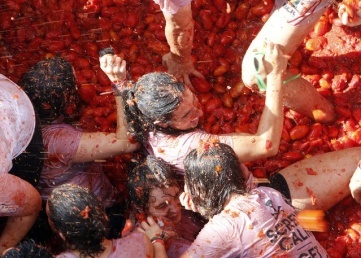 B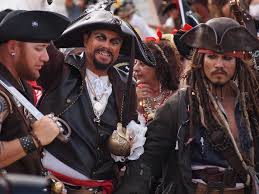 C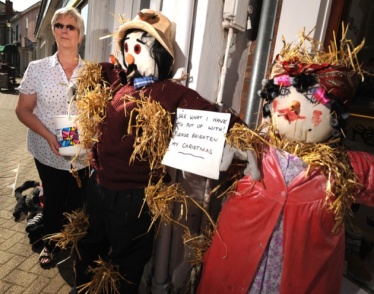 D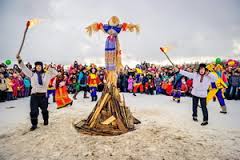 E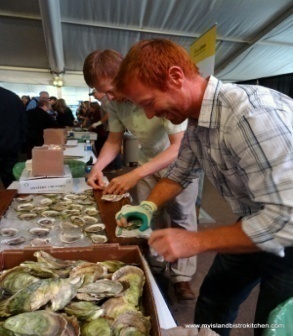 F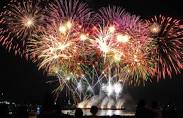 Bright, cooking contest, raise money, change of clothes, competition, street parade, fireworks displayoftenusuallyalwaysneverseldom/rarelysometimesA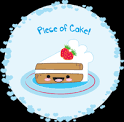 B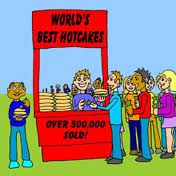 C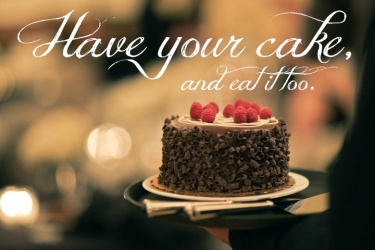 D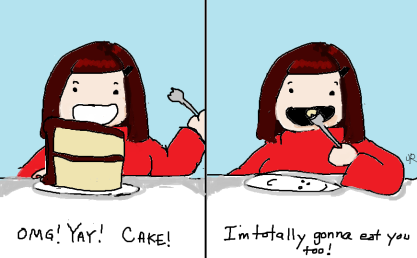 sing a carol, wear a mask, blow out candles, decorate a tree, take pictures, pull a cracker, exchange gifts, wedding reception75243111910687524cfjgh31decorationssitmhtnheo11ie9trickvr10tr6maypoletbo8cheerwredoawdPow-Wow celebrationRemembrance Daywreatha)  variety of types of work where useful and decorative objects are made completely by handjewelleryb) plant that has bright red or orange flowers3. commemorationc) an arrangement of leaves or flowers in the shape of a circle that is worn or placed as a sign of honor or victory4. poppyd) a person who buys, sells, or exchanges goods5. charm bage) something that is done to remember officially and give respect to a great person or event6. handicraftf)  small decorative items worn for personal adornment, such as brooches, rings, necklaces, earrings, and bracelets.7. tribeg) amulet, talisman8. traderh) people united by ties of descent from a common ancestortradetradercommemoration______________________________celebrationsymbolize_____________remembrance_____________________________danceHousehold a) the floordustb) station3. spacec) gravity4. sweepd) tidy5. lack ofe) chore6. keep the roomf) the furnitureA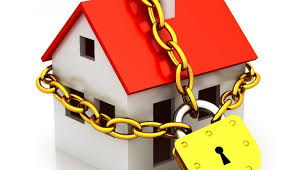 B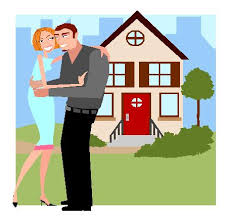 C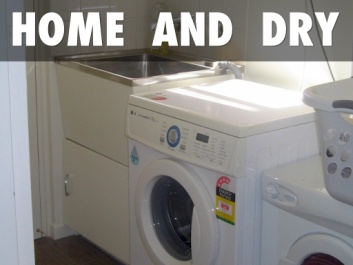 D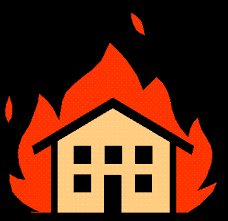 Verb +infinitiveVerb +-ing formVerb +infinitive/-ing form469857321111046g985bakersnbao7restaurantc3wtkec2scrhh11cafeh1supermarketgemierirnssdttrssess10neighborhoodrsBuy some apples and orangesNewsagent’sBuy a magazine, a newspaper, a greeting cardGrocer’s  Your house is on fireChemist’sYou are not satisfied with your hairstyleBaker'sYou 've got a headache.Hairdresser’s  You need to buy some bread for dinnerButcher'sYou want to cook a roast beef.SupermarketYou've got a big shopping list.Fire Department-ance-cy-ence-ness-ityMake fordo again Make outcompensate Make overcosmetics (put on), complete something missed, invent, reconcile Make upsucceed, progress Make up forhead in a specific direction When you see something or someone, especially that is rare or trying to hide.whirpoolA small area of the sea or other violent water in which there is a powerful circular current of water which can pull objects down into its centre.apeA sea animal with a long body and ten arms situated around the mouth.sightingSudden and powerful.squidAn animal like a large monkey which has no tail and uses its arms to swing through treesviolent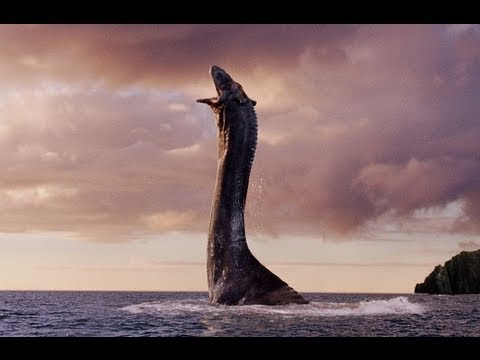 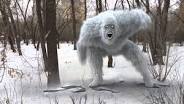 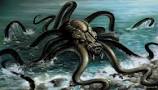 Chase, confused, deal with, fail, get out of the wrong side of the bed, nightmares, relief, to shake like a leaf, subconscious, under stress32487165324ls8triangleaheyac71viewpointsreaqnu6ga5cylinderueebevacuumour needsmowtaskscometo harmcater forthe carpetsperforma realitybecomethe lawn1. The tool you use to type words onto the computer. SPELLCHECKER2. The program that checks your spelling. SCANNER3. Talking to other users by typing or using headphones. MOUSEPAD4. The most popular internet search engine. SOFTWARE5. What you use to click things on the screen. VIRUS6. What is another word for computer screen. CURSOR7. Any physical part of a computer.CHATTING8. The object on your screen that lets you point at things. EMAIL9. Internet mail.HARDWARE10. A machine that lets you put paper documents onto your computer.KEYBOARD11. A program that destroys your computer system. GOOGLE12. Any program on the computer.MONITOR13. The object that your mouse sits on.MOUSEABnot bethe same wavelengthbe light yearswires crossedbe onrocket scienceget one’sahead ofАВcomposetuneconductdrumwritehornplaysongblowpiece of musictaporchestraimproviselyricssinginstrumenthumsolobeatfootABgetchoicebursta full recoverymakeinvolvedtakeout withnaturalcare ofhanginto tearsABZebra crossingPath used only by people riding bikesroundaboutcircular construction whee roads meetpavementsets of lights that controls the movement of cars, buses, etc. on the roadcycle laneplace on the road marked with black and white stripes, where cars stop to allow people to cross the road.traffic lightspath by either side of a road for people to walk on.1. A decision to strike was takena. with a penknife.2. This church was designedb. by beautiful grounds.3. I was shockedc. by a hunter with a rifle.4. He was shotd. by some of the workers.5. He had been seene. by Christopher Wren.6. His trousers were completely covered f. with a stick.7. The house was surroundedg. by her rude behaviour.8. Her bedroom wall was coveredh. by a priest in a tiny little church.9. They were marriedi. with posters of her favourite singers.10. He used to be beatenj. in oil.check outmake sure sb is doing what they are supposed to.check inmark an item on a listcheck out ofmake sure sb/stn is OKcheck up onsay you arrived at a hotelcheck offtry/visit to the first timecheck onpay the bill and leave a hotel